Fill in these common metric conversions from memory.  (They are in your notes from Monday.)How to read thermometers:    Read to the nearest line.   Write that number down.Estimate how far you are between the lines.  Write that after the decimal point.For example, write the temperature of each thermometer:Draw ten particles of each substance at the indicated temperature.  Use what you learned in the computer lab and in our cartoon videos (you may re-view these cartoons at the class website.  There will be true-false questions on Friday’s test covering these videos:      How well can you memorize?  Write numbers onto each thermometer to match the three indicated amounts of temperature  Try not to look at the other side of your class notes. . .You decide to boil water to cook noodles.  You place the pan of water on the stove and turn on the burner.a.  How does the behavior of the water molecules change as the pan of water is heated?b.  What about your answer to (a) would change if there were more water in the pan?What property of matter best describes the way a typical alcohol thermometer works?  Explain (in terms of energy transfer) why the alcohol level in the thermometer rises (or falls) when you place the thermometer in contact with both warmer (or colder) objects.  If you feel feverish, why can't you take your own temperature with your hand? Your older brother announces that the lid to a jar of pickles from the refrigerator is “impossible” to loosen.  You take the jar, hold the lid under the hot water from your sink’s faucet for a few seconds, and calmly open the jar.  Your brother, when faced with this blow to his pride, claims that he loosened it for you.  What knowledge of materials have you applied in this situation that really explains how you were able to open the lid?Describe how Anders Celsius devised the temperature scale that bears his name.(video notes for this are at our website.  click Eureka: Thermometer)Which would feel warmer to the touch - a bucket of water at 50˚C or a bathtub filled with water at 25˚C?  Which of these stores more energy?  Account for any differences in your answers to these questions.Use  and  like a true chemist.Complete the following problems in your calculator and record the answer in the proper number of significant figures.Physical propertiesEast.H.S. ©λ€M|5+rγvisit http://genest.weebly.com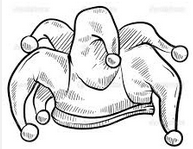 Name_________________Date__________________Come for assistance and cheerful encouragement after school Tues, Thurs, and every day at lunchYou may find the following information useful.silicon    mp = 1414 °C       bp = 3265°C  neon  mp  = -249°C     bp  =  -246°C   (note the negative)gallium   mp  = 30°C  bp  = 2400°C______ = 2.54 cm1 cm3 = ______  mL______  mL = ______  L______  g = ______  kg______ mm = ______ m______ cm = ______ m______  inch = ______  cm______ degrees celsius               33    34   35   36    37    38    39    40   41______ degrees celsius               33    34   35   36    37    38    39    40   41Gallium  at  3000 °C Silicon  at  100 °C Gallium at -100 °C (negative)Neon at -100 °C (negative)Degrees Celsiusboiling water   room temperaturefrozen waterWrite the symbol for “degrees Celsius”:________(7.27 x 10-3 mm)(6.77 x 105 mm)(1.009 x 108 m )(4.603 x 10-10 s )